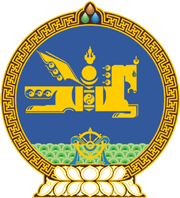 МОНГОЛ УЛСЫН ХУУЛЬ2021 оны 07 сарын 02 өдөр                                                                  Төрийн ордон, Улаанбаатар хот     ГАЗРЫН ТУХАЙ ХУУЛЬД НЭМЭЛТ   ОРУУЛАХ ТУХАЙ 	1 дүгээр зүйл.Газрын тухай хуулийн 16 дугаар зүйлд доор дурдсан агуулгатай 16.1.15 дахь заалт нэмсүгэй:		“16.1.15.хамгаалалтын бүс тогтоосон түүх, соёлын дурсгалт газар.”2 дугаар зүйл.Энэ хуулийг Соёлын тухай хууль /Шинэчилсэн найруулга/ хүчин төгөлдөр болсон өдрөөс эхлэн дагаж мөрдөнө.	МОНГОЛ УЛСЫН ИХ ХУРЛЫН ДАРГА 				Г.ЗАНДАНШАТАР